	Ginebra, 16 de marzo de 2016Muy Señor mío/Muy Señora mía:1	En su reunión del 22 de febrero al 1 de marzo de 2016, la Comisión de Estudio 3 del UIT-T (CE 3) acordó elaborar un cuestionario sobre la solución de controversias relacionadas con la tasación y la facturación.2	El objeto de esta Circular es recopilar información que pudiera facilitar la labor del Grupo. En consecuencia, en el Anexo 1 a esta Circular encontrará un cuestionario sobre este tema. 3	Le agradecería que completase el Anexo 1 y enviase los resultados a la Secretaría de la Comisión de Estudio 3 de la TSB (tsbsg3@itu.int) a más tardar el 25 de julio de 2016.Atentamente.Chaesub Lee
Director de la Oficina de
Normalización de las TelecomunicacionesAnexo: 1ANNEX 1
(to TSB Circular 207)Questionnaire on Dispute Resolution Related to Charging and Invoicing (ITU-T SG3)Introduction and BackgroundThe Dispute Resolution Rapporteur Group was established with the purpose of developing guidelines or recommendations with a view to standardizing the handling of disputes by encouraging the use of standard processes and forms in order to ensure resolution of disputes in an effective, cost- and time-efficient manner. To this end, the Dispute Resolution Rapporteur Group developed several supplements and guidelines to Recommendations D.170 and D.195 ranging from Dispute Management Guidelines to generic templates and Credit Management guidelines among others.The existing D.170 and D.195 supplements were developed over 5 years ago and as such there is need for their review in order to take cognizance of the continuing technical, policy, and regulatory evolution of the telecommunication sector. The questionnaire below seeks to update key baseline information regarding the following focus areas:•	Sources of disputes•	Scope of dispute resolution procedures•	Existing dispute resolution mechanisms •	Technological advancements in the area of dispute resolution through the use of automated tools and processesResponses to the questionnaire will provide insights that will facilitate the assessment of existing Dispute Management Processes and the evolution thereof as well as determine whether there is need to update existing supplements and guidelines or develop new recommendations. Questions and Explanatory Notes______________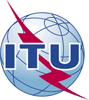 Unión Internacional de TelecomunicacionesOficina de Normalización de las Telecomunicaciones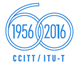 Ref.:Circular TSB 207COM 3/LS–	A las Administraciones de los Estados Miembros de la UniónTel.:
Fax:+41 22 730 5884
+41 22 730 5853–	A las Administraciones de los Estados Miembros de la UniónCorreo-e:tsbsg3@itu.intCopia:–	A los Miembros del Sector UIT-T;–	A los Asociados de la CE 3 del UIT-T;–	A las Instituciones Académicas de la UIT;–	Al Presidente y a los Vicepresidentes de la
Comisión de Estudio 3Asunto:Cuestionario de la Comisión de Estudio 3 sobre la solución de controversias relacionadas con la tasación y la facturaciónCuestionario de la Comisión de Estudio 3 sobre la solución de controversias relacionadas con la tasación y la facturaciónAcción:Le rogamos que nos devuelva el cuestionario debidamente cumplimentado el 25 de julio de 2016 a más tardarLe rogamos que nos devuelva el cuestionario debidamente cumplimentado el 25 de julio de 2016 a más tardarFocus AreaQuestion(s)Question(s)Explanatory NotesExample of Possible ResponsesSource of disputes1What are the 3 most common sources of disputes?The questions under this focus area seek to gain insight into some of the main causes of disputes and which services or processes they emanate from.Discrepancies on invoices for international interconnection settlements?Application of wrong AA14 rates for IOT in International mobile roaming?Poor maintenance of reference data and application of different cut off dates?Source of disputes2What services are more susceptible to disputes?The questions under this focus area seek to gain insight into some of the main causes of disputes and which services or processes they emanate from.International Termination?International Mobile Roaming?International Internet Connectivity?Future sources of disputes3How has the dispute process evolved over the years?Responses to questions under this focus area should address the changes in methods and processes for handling disputes over the years, if any. It attempts to elicit thoughts and consideration over where dispute resolution started, where it is today and where it is likely to go in future. It is important to consider whether 5 years from today we will still be dealing with the same type of disputes or whether there will be new services and transactions that are likely to be more susceptible to disputes.Are there more efficient systems/tools that aid in the verification and validation process?Future sources of disputes4What are the future sources of disputes likely to be?Responses to questions under this focus area should address the changes in methods and processes for handling disputes over the years, if any. It attempts to elicit thoughts and consideration over where dispute resolution started, where it is today and where it is likely to go in future. It is important to consider whether 5 years from today we will still be dealing with the same type of disputes or whether there will be new services and transactions that are likely to be more susceptible to disputes.Discrepancies arising from M2M roaming?Scope of dispute resolution procedures 5Is there need to update the Dispute Management Guidelines contained in Rec. ITU-T D.170/Suppl.1 (05/2010)?Supplements 1 and 2 on Dispute Management Guidelines and Dispute Process Guidelines were developed in 2010. From 2010 to date, there have been significant developments in the ICT Sector not only in terms of technological advancement but also changes in policy and regulatory frameworks. In this regard, there may be need to update certain aspects of these supplements in order to ensure that they reflect current market conditions. There may also be need to widen the scope of the existing dispute management and process guidelines. The scope may need to be expanded to include broadband services. These guidelines focus primarily on voice calls? Scope of dispute resolution procedures 6Is there need to update the Dispute Process Guidelines contained in Rec. ITU-T D.170/Suppl.2 (05/2010)?Supplements 1 and 2 on Dispute Management Guidelines and Dispute Process Guidelines were developed in 2010. From 2010 to date, there have been significant developments in the ICT Sector not only in terms of technological advancement but also changes in policy and regulatory frameworks. In this regard, there may be need to update certain aspects of these supplements in order to ensure that they reflect current market conditions. There may also be need to widen the scope of the existing dispute management and process guidelines. Scope of dispute resolution procedures 7What other areas need to be covered by dispute resolution procedures?Supplements 1 and 2 on Dispute Management Guidelines and Dispute Process Guidelines were developed in 2010. From 2010 to date, there have been significant developments in the ICT Sector not only in terms of technological advancement but also changes in policy and regulatory frameworks. In this regard, there may be need to update certain aspects of these supplements in order to ensure that they reflect current market conditions. There may also be need to widen the scope of the existing dispute management and process guidelines. Access and co-location agreements for both passive and active infrastructure sharing?  Dispute resolution mechanisms and procedures8What dispute settlement mechanisms are you currently employing?The responses to questions under this focus area should draw on past experience and practice to provide insight into what mechanisms are being included in commercial agreements to facilitate the implementation of dispute resolution procedures and how successful these have been.Dispute management guidelines are embedded in all commercial agreements?Dispute resolution mechanisms and procedures9What has been the most effective method to resolve disputes?The responses to questions under this focus area should draw on past experience and practice to provide insight into what mechanisms are being included in commercial agreements to facilitate the implementation of dispute resolution procedures and how successful these have been.Use of standard templates and forms to ensure that all relevant information is available?Technological advancement10Are there technological advances or tools that can be used to prevent or resolve disputes more efficiently?This question aims to explore whether there are any automated tools or systems that are being employed that are helping to prevent or resolve disputes.Billing and revenue assurance systems?CDR Analyzers?